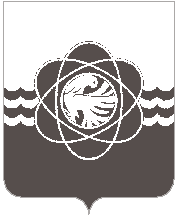 П О С Т А Н О В Л Е Н И Еот 12.07.2023 № 662О внесении изменения в  постановление Администрации муниципального образования «город Десногорск» Смоленской области от 16.03.2023 № 225 «Об утверждении мест, на которые запрещено возвращать животных без владельцев, и перечня лиц, уполномоченных на принятие решений о возврате животных без владельцев на прежние места обитания на территории муниципального образования «город Десногорск» Смоленской области»В связи с кадровыми изменениямиАдминистрация муниципального образования «город Десногорск» Смоленской области постановляет:1. Внести в постановление Администрации муниципального образования «город Десногорск» Смоленской области от 16.03.2023 № 225 «Об утверждении мест, на которые запрещено возвращать животных без владельцев, и перечня лиц, уполномоченных на принятие решений о возврате животных без владельцев на прежние места обитания на территории муниципального образования «город Десногорск» Смоленской области»                                            (ред. от 16.03.2023 № 225) следующие изменения:1.1. Приложение 2 «Перечень лиц, уполномоченных на принятие решений о возврате животных без владельцев на прежние места их обитания на территории муниципального образования «город Десногорск» Смоленской области», изложить в новой редакции согласно приложению к настоящему Постановлению.2. Отделу информационных технологий и связи с общественностью (Е.О. Таистова) разместить настоящее постановление на официальном сайте Администрации муниципального образования «город Десногорск» Смоленской области в сети Интернет.3. Контроль исполнения настоящего постановления возложить на Заместителя Главы муниципального образования - председателя Комитета по городскому хозяйству и промышленному комплексу Администрации муниципального образования «города Десногорск» Смоленской области А.В. Соловьёва.Врип Главы муниципального образования                                                       «город Десногорск» Смоленской области                                    З.В. Бриллиантова